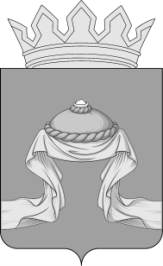 Администрация Назаровского районаКрасноярского краяПОСТАНОВЛЕНИЕ«13» 01 2020                                    г. Назарово                                       № 2-пО внесении изменений в постановление администрации Назаровского района от 16.05.2012 № 266-п «Об утверждении Положения о системе оплаты труда работников муниципальных казенных и бюджетных учреждений муниципального образования Назаровский район Красноярского края»         На основании Федерального закона от 06.10.2003 № 131-ФЗ «Об общих принципах организации местного самоуправления в Российской Федерации», Трудового кодекса Российской Федерации, руководствуясь Уставом муниципального образования Назаровский район Красноярского края, ПОСТАНОВЛЯЮ:         1. Внести в постановление администрации Назаровского района от 16.05.2012 № 266-п «Об утверждении Положения о системе оплаты труда работников муниципальных казенных и бюджетных учреждений муниципального образования Назаровский район Красноярского края» следующие изменения:         1.1. В приложении к постановлению:         1.1.1. В абзаце седьмом пункта 4.3 раздела 4 цифры «18048» заменить цифрами «19408».          2. Признать утратившим силу подпункт 1.1.1 пункта 1.1 части 1 постановления администрации Назаровского района от 29.12.2018 № 357-п «О внесении изменений в постановление администрации Назаровского района от 16.05.2012 № 266-п «Об утверждении Положения о системе оплаты труда работников муниципальных казенных и бюджетных учреждений муниципального образования Назаровский район Красноярского края».          3. Отделу организационной работы и документационного обеспечения администрации района (Любавина) разместить настоящее постановление на официальном сайте муниципального образования Назаровский район Красноярского края в информационно-телекоммуникационной сети «Интернет».          4. Контроль за выполнением постановления оставляю за собой.          5. Постановление вступает в силу в день, следующий за днем его официального опубликования в газете «Советское Причулымье» и применяется к правоотношениям, возникшим с 1 января 2020 года.Глава района                                                                                  Г.В. Ампилогова 